План работы МБДОУ д/с «Светлячок» декабрь 2017г.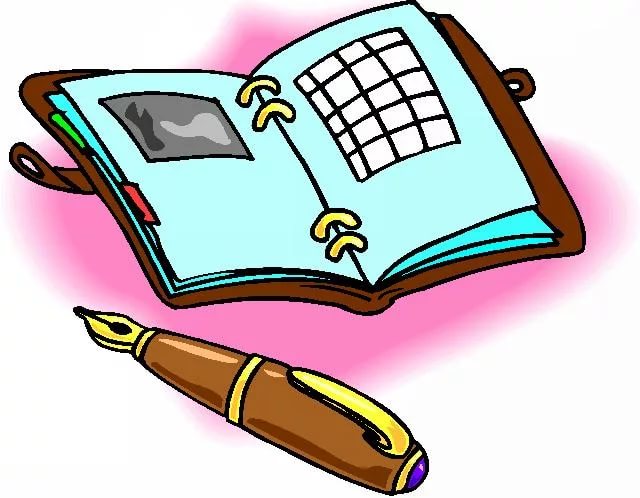 УТВЕРЖДАЮЗаведующий МБДОУд/с "Светлячок"________ Ю.В. СафроноваДатаНазвание мероприятияНазвание мероприятияНазвание мероприятияКонтингентКонтингентОтветственный исполнительОснование для включения в планОснование для включения в планФорма представления результатов (приказ, совещание, справка и т. д)05.12Совместное мероприятие учителя-логопеда и инструктора по физической культуре "Дни недели" Совместное мероприятие учителя-логопеда и инструктора по физической культуре "Дни недели" Совместное мероприятие учителя-логопеда и инструктора по физической культуре "Дни недели" Подготовительная группаПодготовительная группаучитель-логопед и инструктор по физической культуреСогласно годовому плануСогласно годовому плануФотоотчет, информация на сайте ДОУ В течение месяцаОформление наглядностей для родителей-"Зимние игры и развлечения"-"Как уберечься от простуды"Оформление наглядностей для родителей-"Зимние игры и развлечения"-"Как уберечься от простуды"Оформление наглядностей для родителей-"Зимние игры и развлечения"-"Как уберечься от простуды"Все группыВсе группыВоспитатели группСогласно годовому плануСогласно годовому плануфотоотчет26.12Новогодний утренник «Здравствуй, Дедушка Мороз! »Новогодний утренник «Здравствуй, Дедушка Мороз! »Новогодний утренник «Здравствуй, Дедушка Мороз! »Подготовительная группаПодготовительная группаМуз. руководитель,воспитателиСогласно годовому плануСогласно годовому плануФотоотчет27.12Новогодний утренник «Здравствуй, Дедушка Мороз! »Новогодний утренник «Здравствуй, Дедушка Мороз! »Новогодний утренник «Здравствуй, Дедушка Мороз! »Средняя группа №1,№2Средняя группа №1,№2Муз. руководитель,воспитателиСогласно годовому плануСогласно годовому плануФотоотчет28.12Новогодний утренник «Здравствуй, Дедушка Мороз! »Новогодний утренник «Здравствуй, Дедушка Мороз! »Новогодний утренник «Здравствуй, Дедушка Мороз! »Старшая группаСтаршая группаМуз. руководитель,воспитателиСогласно годовому плануСогласно годовому плануФотоотчет29.12Новогодний утренник «Здравствуй, Дедушка Мороз! »Новогодний утренник «Здравствуй, Дедушка Мороз! »Новогодний утренник «Здравствуй, Дедушка Мороз! »1 младшая, 2 младшая группа1 младшая, 2 младшая группаМуз. руководитель,воспитателиСогласно годовому плануСогласно годовому плануФотоотчет29.12Конкурс "Новогодние фантазии"Конкурс "Новогодние фантазии"Конкурс "Новогодние фантазии"Все группыВсе группыДети, родителиСогласно годовому плануСогласно годовому плануФотоотчетКонтрольКонтрольКонтрольКонтрольКонтрольКонтрольКонтрольКонтрольКонтрольКонтрольФормирование у детей  основ ЗОЖ: культурно-гигиен. навыки Младшие группыМладшие группыЗаведующий мед. сестра ФАПЗаведующий мед. сестра ФАПЗаведующий мед. сестра ФАПСогласно годовому плануСправка по итогамПроверка сан. состояния закрепленных рабочих мест.заведующийзаведующийзаведующийСогласно годовому плануприказКонтроль над выполнением норм питания и соблюдения режима дняКомиссия по питаниюКомиссия по питаниюКомиссия по питаниюСогласно годовому плануСправка, приказ